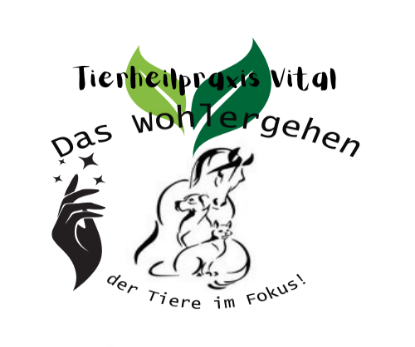 AnamnesebogenName:
Straße:    Wohnort:Telefonnummer: E-Mail: Name des Tieres: 
Eigentum/Mieter, Etg.:
Tierart:
Hund:       Katze:        Pferd:         Pony:        Vogel:         Hase:        Kuh:        Schaf:       Meerschwein:         Hamster:      Sonstiges: Rasse: 
Geburtsdatum: 
Größe: Bestehen Vorerkrankungen bei Ihrem Tier? Hat sich das Gewicht in letzter Zeit verändert, wenn ja, seit wann:
Welches Futter erhält das Tier? Name des Herstellers/Futters:Was genau führt Sie zu mir?


Welche Behandlung möchten Sie wahrnehmen?Welche Symptome zeigen sich in letzter Zeit? Seit wann genau?Können Sie veränderte Verhaltensweisen an bestimmten Uhrzeiten festhalten, bitte notieren Bsp.:Legt sich wann auf kalte Fliessen?
Wie sind die Schlafgewohnheiten?
Wann sind Wachzeiten?
Weitere Anmerkungen:Gemütszustand:Teilnahmslos: 
Aufgeweckt: 
zieht sich in letzter Zeit vermehrt zurück:
Fressverhalten:Wie oft wird Ihr Tier gefüttert? Leckerlies zwischendurch? 
Appetitlosigkeit, wenn ja, seit wann?Verfressen, wenn ja, seit wann?

Wann hat Ihr Tier das letzte Mal erbrochen? Wie oft? Frisst Ihr Tier (Hund) in letzter Zeit verstärkt Gras?Fäkalienausscheidung:Harter Stuhlgang:Durchfall, wenn ja wie oft? Wie sieht die Farbe des Stuhls aus? Braun:           Rötlich:              Schwarz:            Grünlich: Gelbstich:Urinieren, wie sieht die Farbe aus?
trüb:            rötlich:           gelblich:            tröpfchenweise:          normal: Wieviel l Wasser trinkt Ihr Tier? (Bitte Messbecher füllen und kontrolliert in die Tränke gießen) Bewegung Ihres Tieres:Wie sieht die Bewegung Ihres Tieres aus, Zeitspanne, Abwechslung, Möglichkeiten, Leistungssportler, bitte ausführlich beantworten.

Hat Ihr Hund, Hase… Freilauf? Leinengang? Garten zu Hause? Besteht ein Gehege?Wie ist das Sozialverhalten? Wird Kontakt zu Artgenossen gepflegt?Wie ist das Spielverhalten? Aufgeweckt oder desinteressiert?Verliert Ihr Tier außerhalb der normalen Jahreswechsel-zeiten viele Haare, weist es kreisrunde haarlose Stellen auf, bestehen Anzeichen von verstärktem Juckreiz? (Uhrzeit beachten) Wie ist die Struktur des Fells? Tränen die Augen verstärkt? Sind sie:Klar:           trüb:           glasartig: Wie ist das Leck- Verhalten? An welchen Stellen? Sind die Stellen rötlich, geschwollen, wässrig, eitrig?Wann wurden zuletzt die Krallen/Hufen gekürzt/geraspelt/evtl. Hufe beschlagen (vorne und hinten?)Besteht bei Ihrem Pferd ein orthopädischer Hufbeschlag, wenn ja warum?Wann wurde Ihr Tier zuletzt von einem Tierarzt betreut und warum?Welche Maßnahmen wurden ergriffen und warum; Medikamente/Dosierung oder Injektionen/Tinkturen /Salben verabreicht, wie lange?Ist bei Ihrem Tier eine Dauermedikation notwendig, wenn ja, wie hoch ist die Dosierung, seit wann werden die Arzneimittel verabreicht? Warum?Woran leidet Ihr Tier zum wiederholten Male? Welche Therapiemaßnahmen wurden ergriffen?Haben Sie bei Ihrem Tier mal eine Blutanalyse durchführen lassen, wenn ja, wann? Können Sie mir die Werte zukommen lassen?Wie oft wird Ihr Tier gewaschen und womit?Impfstatus? Letzte Impfung, Art der Impfung? Letzte Wurmkuren wann und in welchen Zeitabständen führen Sie diese durch? Prophylaxe gegen Zecken, Milben und Flöhe? Wie beugen Sie vor und in welchen Abständen werden diese wiederholt?Sind Ihnen bei Ihrem Tier Allergien/Unverträglichkeiten bekannt, wenn ja, Welche?Wie würden Sie Ihr Tier charakteristisch beschreiben?Eigensinnig:         dominant:          unterwürfig:            Gehorsam:          stur:           lebensfroh:         ängstlich:             bellt viel:            will gefallen:        will Aufmerksamkeit: Wieviel Zeit verbringen Sie mit Ihrem Tier? Ist es eine Einzelhaltung, oder ist es unter Artgenossen?Sind Kinder im Haushalt? Unter 12 Jahren. Hat Ihr Hund Rückzugsmöglichkeiten?Kann Ihr Tier mit Ruhe fressen?Wie oft und wie lange wird Ihr Tier gebürstet / gestrie-gelt? Wie wird der Huf beim Pferd gepflegt? Wie oft wird im Pferdestall ausgemistet?
Komplett gemistet? Ab gepäppelt? Desinfiziert?Was für ein Einstreu wird verwendet?



Was für ein Untergrund besteht? Reiner Asphalt oder
Gummimatten…., Matsch,Steht das Pferd in einer innen Box, mit oder ohne Fenster?Offenstallhaltung?Paddock mit Box?Nur Draußen ohne Unterstand? Sind Ihnen im Pferdestall ansteckende Krankheiten bekannt, wenn ja, welche?Ort, Datum:                                Unterschrift:                                 -----------------                               ----------------------Sonstige Anmerkungen: